Экскурсия к «Новогодним Елочкам»Говорят, под Новый год что ни пожелается - Всё всегда произойдёт, всё всегда сбывается.                                                                                          С. МихалковЦель: способствовать воспитанию уважительного отношения к традициям, и народным праздникам.       В преддверии и нового года мы решили сходить на экскурсию к наряженным искусственным елочкам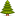 Воспитанники были очень воодушевлены предстоящей встречей.Ну-ка, детки посмотрите,Что за ёлочка у нас.К ней поближе подойдите.Ёлка, ёлка, ёлочка, колкая иголочка,Ёлочка пушистая, ёлочка душистая, Здравствуй!!!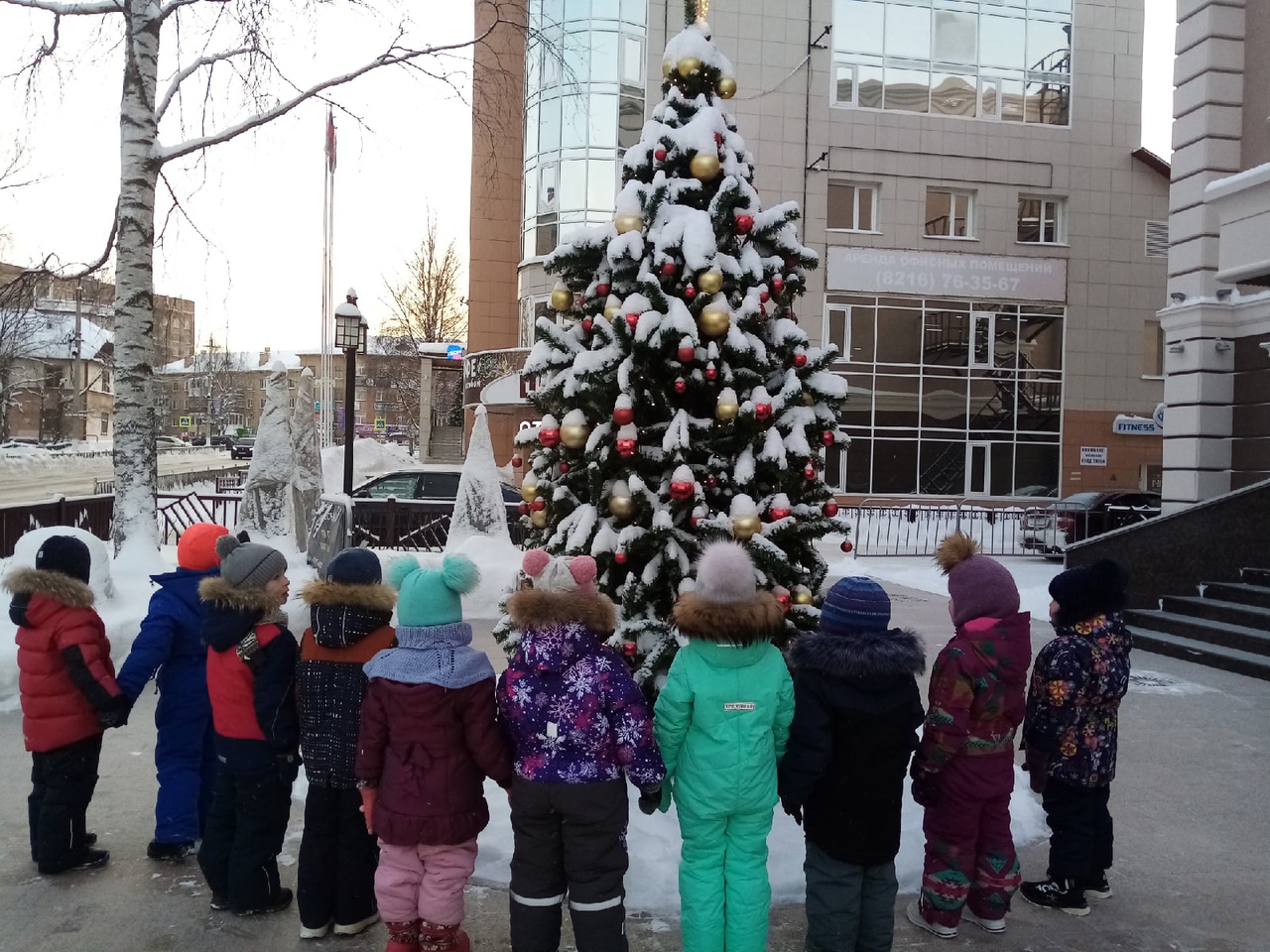 Подойдя поближе к ёлочке, ребята рассмотрели её игрушки, колючие и зелёные иголочки. Ну и конечно же, какой Новый год без традиционной песни?  Дети весело спели песню «Маленькой ёлочке холодно зимой….».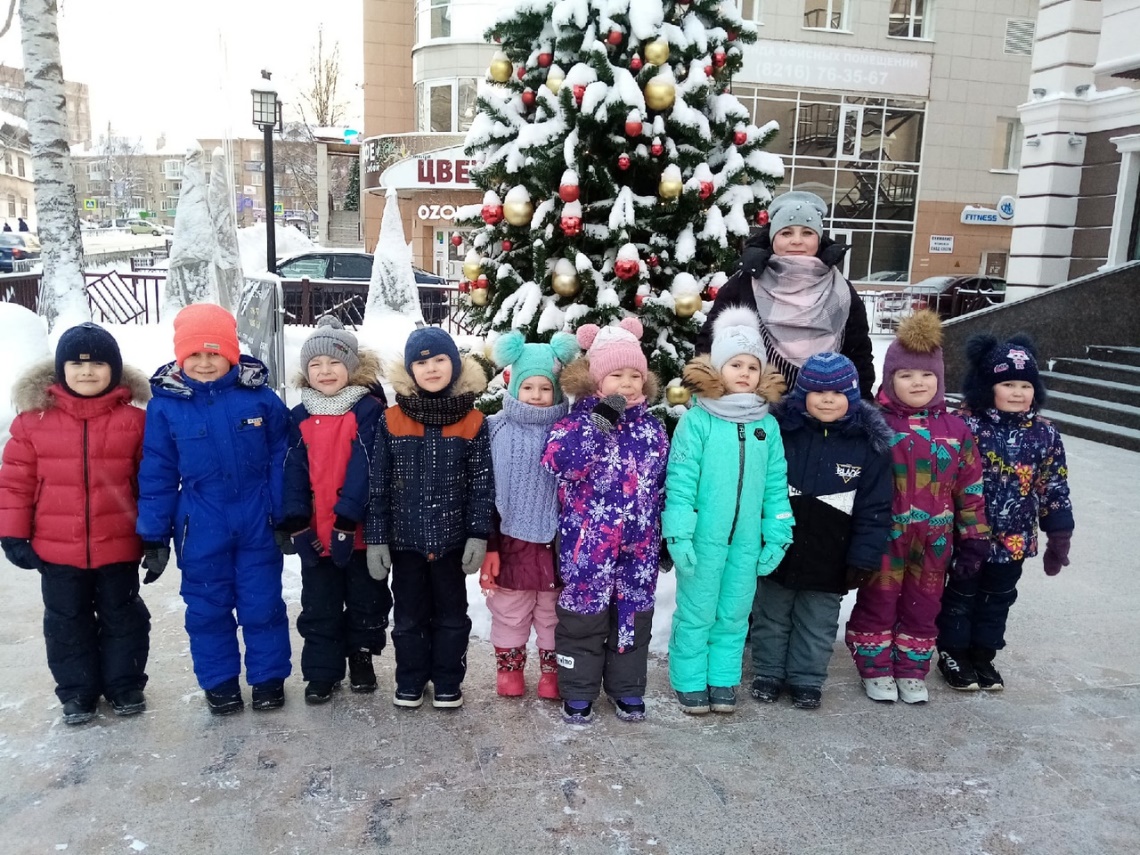 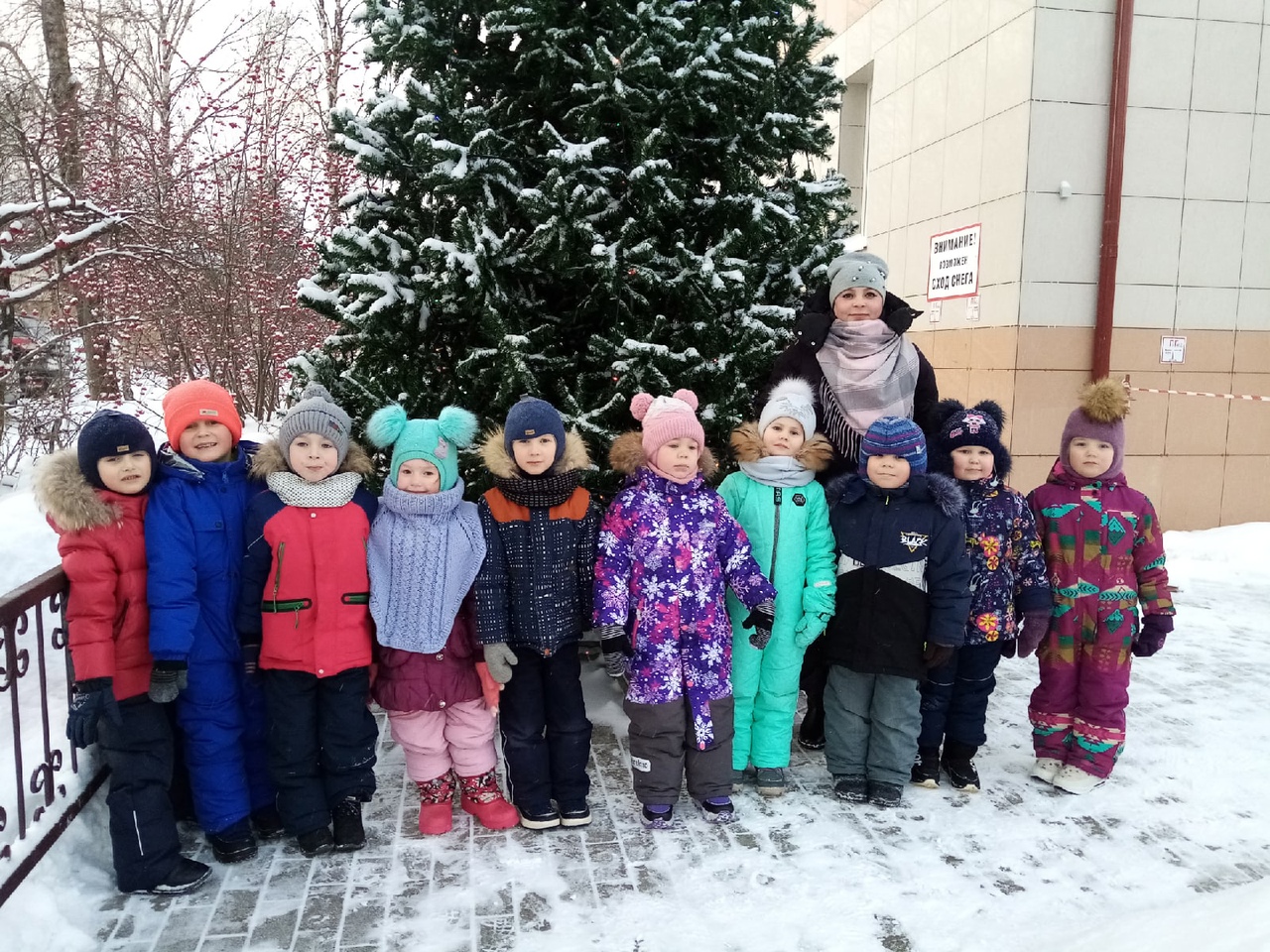  Закончилась наша прогулка и пора возвращаться. У девчонок и мальчишек на лице улыбки, румяные щечки и хорошее настроение. А ёлочке помашем: «До свиданья! До следующего Нового года!»